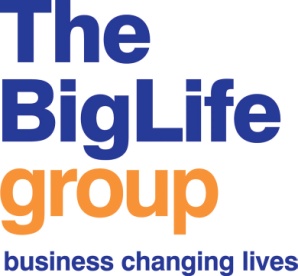 Job DescriptionBe Well Link WorkerPerson SpecificationBe Well Link Worker The successful candidate must be able to demonstrate that they meet all of the following points below.Key – Method of Assessment;    A = Application form; I = Interview; T= Test; G= Group Assessment	Responsible toTeam Coordinator Salary£ 19,698 NJC 6 Hours per week 35Annual Leave per annum25 (rising to 30 days after 5 years)Main base Zion CentreContractPermanentLevel of DBS checkEnhanced Main aims of the postWorking within the Be Well Service you will work with individuals who have been assessed as needing low level support to achieve their health and wellbeing goals. Participants you will work with will have three or fewer issues which are preventing them from making changes and will be typically more motivated to make changes. You will:manage a case load of clients with multiple lifestyle health issuesdeliver a range of evidence based one-to-one or group interventionssupport events within the communitypromote the service, and where necessary to generate referrals.Main duties of the postTo use a range of evidence based tools and techniques to set goals and motivate participants To manage a varied caseload of clientsTo collate performance data as necessaryTo develop effective relationships with a range of external organisations and agenciesTo promote the service to communities and agencies as appropriateTo ensure clients are signposted and referred to relevant services to meet their needTo keep accurate and up to date records of clients’ recordsTo ensure quality standards are adhered to and met and that audits are passedTo work with volunteers and support volunteering in the serviceTo ensure all statutory responsibilities are followed and reported as requiredTo assist in the continual improvement of the service and its outcomesGeneral work related expectationsTo work within the Big Life group’s values ethos and visionTo contribute to the development of the Big Life groupTo work in accordance with all policies and procedures of the Big Life group, particularly (but not exclusively) Health and Safety; Information Governance and SafeguardingTo commit to own personal development and attend training or development activities as requiredTo work in accordance with all relevant legislationTo undergo regular supervision and at least an annual appraisalTo undertake any other duties as required, and as appropriate to the postAreaMethod of assessment1.ExperienceExperience of building relationships with people facing a range of barriers and social issuesA/GExperience of managing a caseload of participants and keeping up to date records using a database (desirable)A/I/GExperience of working with individuals, professionally or personally, to help them achieve their goals A/I/G2.SkillsAbility to use a database/ability to learn how to use a databaseGAbility to manage a varied work load effectivelyI/GAbility to work well across a range of different subject areas such as housing, mental health, education and debt management for exampleA/IAbility to work with people from a range of agencies and organisations to develop effective working relationshipsA/I3.Knowledge Knowledge of the assets, barriers and issues facing the communityI/GKnowledge of the local area your service is based in (community groups, services available as well as local demographics)I/G4. PersonalPositive and outlook and a ‘can do’ attitudeA/I/GPersonal resilience and flexible attitude in the face of difficultiesI/GCommitment to working towards the Big Life group’s ethos and values, including having a non-judgemental approachI/GCommitment to personal development and willingness to regularly update skills and experienceI/G